Sponsored by Foothill College | Business and English Departments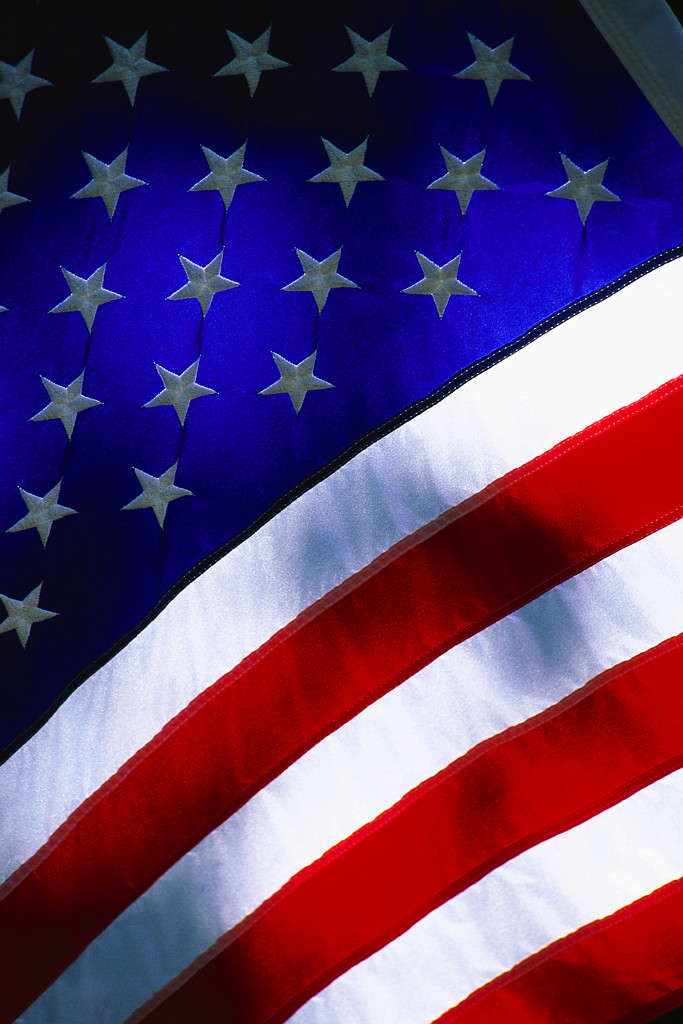 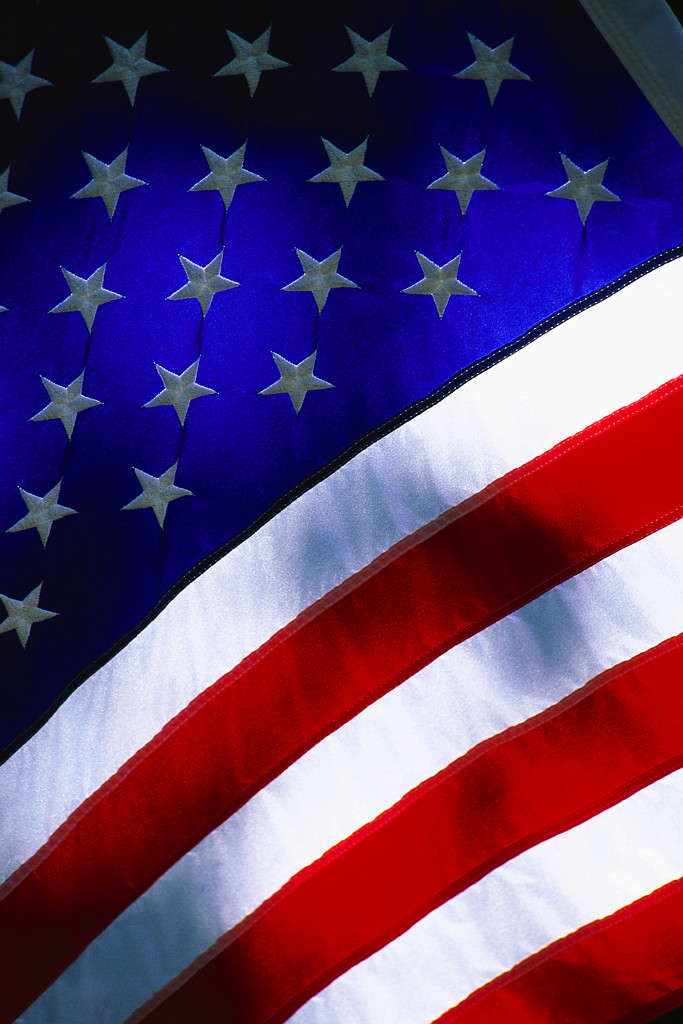 One Community: Immigration and Deportation Laws Discussion PanelNov 30, 2016 at 2:30-4pmRoom 5015 (near Lot 5)Panelists: Frankie Guzman, Attorney, National Center for Youth LawAngie Junck, Attorney, Immigrant Legal Resource CenterThuy Nguyen, Attorney, Foothill College PresidentModerators: Susie Huerta, Faculty (English) and Laurence Lew, Faculty (Business)For more information message Jose Nava at navajose@fhda.edu or refer to http://www.foothill.edu/immigrationpanel